Good Morning Student,Last spring, UAM announced a modified grading policy that is effective for Summer 2020. Please see the full details below. Final grades for Summer II 2020 were released last week. To check your grades, please review the link below. How to Check Your Grades in WeevilNetIf you would like to take advantage of UAM’s modified gradingpolicy for Summer 2020, please submit an application to change your grade(s) at the following link.Application to Change Your Grade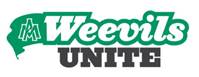 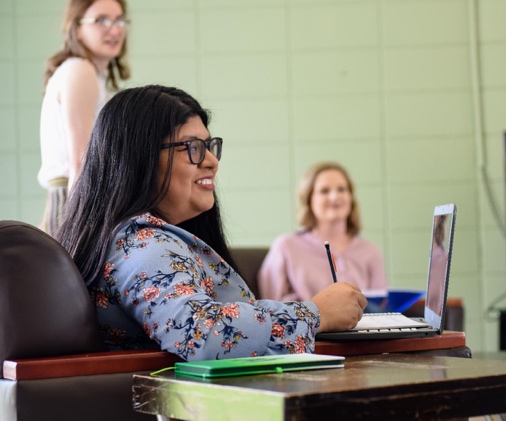 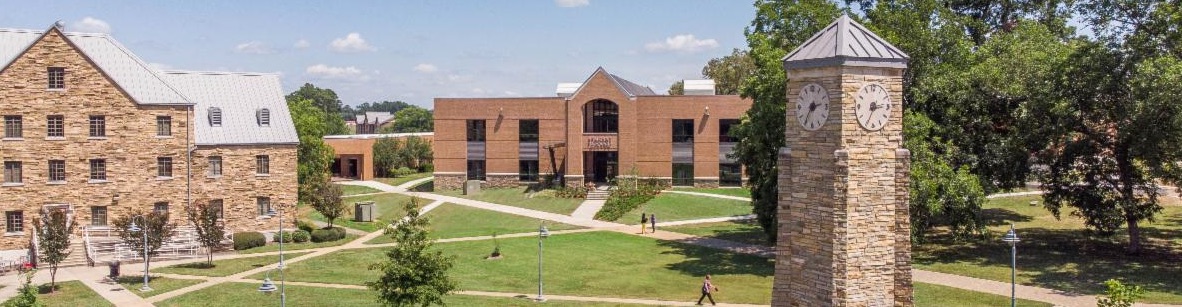 